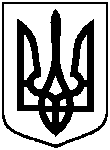 СУМСЬКА МІСЬКА ВІЙСЬКОВА АДМІНІСТРАЦІЯСУМСЬКОГО РАЙОНУ СУМСЬКОЇ ОБЛАСТІНАКАЗвід 29.12.2023                                                                         № 164 – СМРРозглянувши звернення громадянина, надані документи, відповідно до статті 20 Земельного кодексу України, статті 50 Закону України «Про землеустрій», враховуючи указ Президента України від 31.10.2023 № 720/2023 «Про утворення військової адміністрації» та керуючись статтею 15 Закону України «Про правовий режим воєнного стану»НАКАЗУЮ:Затвердити проект землеустрою щодо відведення земельної ділянки та змінити її цільове призначення із земель для будівництва і обслуговування житлового будинку, господарських будівель і споруд (присадибна ділянка) на землі для будівництва та обслуговування об'єктів туристичної інфраструктури та закладів громадського харчування в межах категорії земель житлової та громадської забудови за адресою: м. Суми, вул. Заливна, 22, кадастровий номер 5910136300:01:005:0022, площа 0,0945 га, яка перебуває в приватній власності Сіренка Юрія Володимировича (2860214054) на підставі витягу з Державного реєстру речових прав на нерухоме майно про реєстрацію права власності № 160419160 від 21.03.2019, реєстраційний номер об’єкта нерухомого майна 1791299059101.Начальник Сумської міськоїВійськової адміністрації					     Олексій ДРОЗДЕНКОВиконавець: Клименко ЮрійПро затвердження Сіренку Юрію Володимировичу проекту землеустрою щодо відведення земельної ділянки та зміну її цільового призначення за адресою:    м. Суми, вул. Заливна, 22, площею 0,0945 га